Критерии за оценяване на задачитеМаксимален резултат: 50 т.ЗадачаОтговорКритерии за оценкаБрой точки1Решение:10 ч. 15 мин. е било показанието преди 35 мин. Следователно сега е 10 ч. 50 мин.Остават 10 мин. до началото.   Отговор: 10 мин.Ориентира се във времето в реална ситуация.За вярно решение на задачата – 3 т.За грешно решение на задачата – 0 т.Максимален резултат от задачата: 3 т.2 Решение:Щом четири посетители плащат с 42 лв. повече от един посетител, следва, че трима посетители ще платят 42 лв.42:3=14 лв. е цената на билета.Отговор: 14 лв.Анализира ситуация и  открива връзки и взаимоотношения между дадени и търсени величини.За вярно решение на задачата – 4 т.За грешно решение на задачата – 0 т.Максимален резултат от задачата: 4 т.3        Отговор: 25 плочкиОриентира се в двумерно пространство.За вярно решение на задачата – 4 т.За грешно решение на задачата – 0 т.Максимален резултат от задачата: 4 т.4Най-младият военен летец през Първата световна война.Едва 16-годишен конструира първия български самолет.Един от създателите на въздушната възглавница и на апарата Джордафон.Решава се на участие в предизвикателството на Американския аероклуб.Открива авиационно училище, което се превърнало в най-авторитетната школа за пилоти в САЩ.Автор на книги и учебен филм, от които много американски пилоти се обучават на авиационни умения.Физикът Томас Едисон търси съвети при изобретяването на радара.Според Нийл Армстронг  всички американски пилоти са се учили на авиация от Асен Йорданов.На негово име е  кръстен залив в Антарктика.Извлича информация от научнопопулярен текст, за да отговори на въпрос.За вярно записване на 9 аргумента – 4,5 т.За вярно записване на 8 аргумента – 4 т.За вярно записване на 7 аргумента – 3,5 т.За вярно записване на 6 аргумента – 3 т.За вярно записване на 5 аргумента – 2,5 т.За вярно записване на 4 аргумента – 2 т.За вярно записване на 3 аргумента – 1,5 т.За вярно записване на 2 аргумента – 1 т.За вярно записване на 1 аргумент – 0,5 т.За грешна аргументация – 0 т.Максимален резултат от  задачата: 4,5 т.51. Банско2. континент3. Рождество4. руди5. Рила6. Георги7. въглища8. резерватПрилага изучени знания и свързва думи с речниковото им значение.За вярно записани  8 думи – 4 т.За вярно записани  7 думи – 3,5  т.За вярно записани  6 думи – 3 т.За вярно записани  5 думи – 2,5 т.За вярно записани  4 думи – 2 т.За вярно записани  3 думи – 1,5 т.За вярно записани  2 думи – 1 т.За вярно записана 1 дума – 0,5 т.За липса на верни отговори  – 0 т.Максимален резултат от задачата: 4 т.61. изречение – съобщително;2. изречение – съобщително;3. изречение – съобщително;4. изречение – съобщително;5. изречение – въпросително;6. изречение – възклицателно.Разпознава видове изречения по цел на изказване и вярно ги назовава.За вярно определяне  вида на 6 изречения – 3 т.За вярно определяне  вида на 5 изречения  – 2,5 т.За вярно определяне вида на  4 изречения – 2 т.За вярно определяне вида на  3 изречения – 1,5 т.За вярно определяне вида на  2 изречения – 1 т.За вярно определяне вида на  1 изречение – 0,5 т.За липса на верен отговор. – 0 т.Максимален резултат от задачата 3 т.7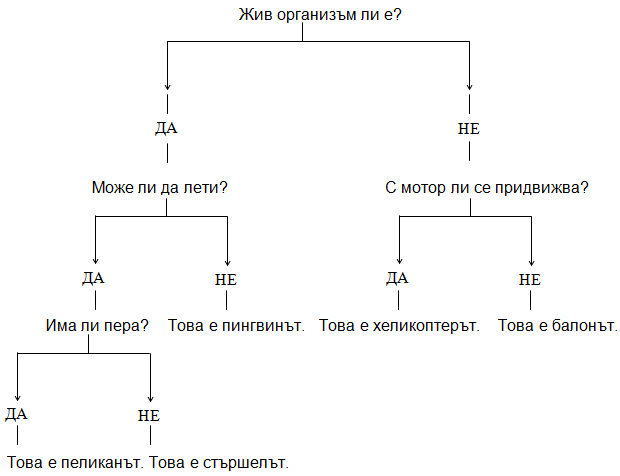 Разчита схема.Разграничава живите организми  от  неживите тела по един или няколко признака.За правилно записване в схемата на  наименованията на 5 тела и организми от снимките – 5 т.За правилно записване в схемата на  наименованията на 4 тела и организми от снимките – 4 т.За правилно записване в схемата на наименованията на 3 тела и организми от снимките – 3 т.За правилно записване в схемата на наименованията на 2 тела и организми от снимките – 2 т.За правилно записване в схемата на наименованието на 1 тяло и организъм от снимките – 1 т.За грешно записване в схемата на наименованията на всички тела и организми от снимките – 0 т.Максимален резултат от задачата: 5 т.8. АбАЛон          гУМа          лИНИя          чаЙкаотговор: алуминийРешава ребус, за да открие и назове вид метал.За верен отговор – 1 т.За грешен отговор – 0 т.Максимален резултат от подусловието: 1 т.8. Бщори за прозорец, домакинско фолиоДава примери за приложение на алуминия.За два  верни отговора – 2 т.За един верен отговор – 1 т.За липса на верен отговор– 0 т.Максимален резултат от подусловието: 2 т.9. АПръска посевите.Забележка: Понеже изображението е черно-бяло, за верен се приема и отговорът „Полива посевите.”Извлича информация от изображение.За вярно определяне на дейността – 0,5 т.За грешно определяне на дейността – 0 т.Максимален резултат от подусловието: 0,5 т.9. Бтранспортира хора;пренася товари;за медицински нужди;при бедствия и аварии и др.Използва знания от различни области, за да отговори на въпрос.За вярно записване на 4 аргумента – 2 т.За вярно записване на 3 аргумента – 1,5 т.За вярно записване на 2 аргумента – 1 т.За вярно записване на 1 аргумент – 0,5 т.За грешна аргументация – 0 т.Максимален резултат от подусловието: 2 т.Забележка: Аргументи, които не са изброени в колона №2, но представляват отговор на въпроса ,се приемат за верни.9. ВПътуването е по-бързо.Съпоставя транспортни средства и оценява техните предимства.За вярна аргументация  – 2 т.За грешна аргументация – 0 т.Максимален резултат от подусловието: 2 т.10. АХеликоптерът е летателно средство, което излита вертикално нагоре и каца вертикално надолу.Открива информация за движението на хеликоптера.За смислово правилно съставено изречение – 2 т.За смислово неправилно съставено изречение – 0 т.Максимален резултат от подусловието: 2 т.10. Бправолинейно движение;криволинейно движение;праволинейно движение;въртене.Определя различни видове движения на телата по дадено описание.За вярно определяне на 4 вида движения – 2 т.За вярно определяне на 3 вида движения – 1,5 т.За вярно определяне на 2 вида движения – 1 т.За вярно определяне на 1 вид движение – 0,5 т.За грешно определяне на всички видове движения – 0 т.Максимален резултат от подусловието: 2 т.11излитам –   С летене напускам едно място и се издигам високо.долитам –   Пристигам с летене.прелитам – С летене преминавам от едно място на друго.влитам  –    С летене влизам някъде много бързо, стремглаво.Разбира обяснението на речниковото значение на думите. Определя представките на глаголите. За вярно записани към обяснението на речниковото значение  4 глагола  и правилно подчертани  4 представки в думите – 2 т.За вярно записани към обяснението на речниковото значение 3 глагола и подчертани  3 представки в думите – 1,5 т.За вярно записани към обяснението на речниковото значение 2 глагола и подчертани  2 представки в думитe – 1 т.За вярно записан  към обяснението на речниковото значение 1 глагол  и подчертана  1 представка в думите – 0,5 т.За липса на отговор – 0 т.Максимален резултат от задачата: 2 т.12. Аподхванал, понесъл, се уморявал, поспирал, оставял на земята, поемал, литвал високо, се спускал, люлеелОткрива в текст детайли, които  разкриват постъпки на литературния герой.За записани   9 думи и изрази  от верните отговори – 3 т.За записани   8 думи и изрази от верните отговори – 2,5 т.За записани  7  думи и изрази от верните отговори – 2 т.За записани  5 – 6  думи и изрази от верните отговори – 1,5 т.За записани  3 – 4 думи и изрази от верните отговори – 1 т.За записана 1– 2  думи и изрази  от верните отговори – 0,5 т.За липса на отговор – 0 т.Максимален резултат от подусловието – 3 т.12. БласкавоПрави верни изводи за отношението на един литературен герой към друг литературен герой.За правилно определяне отношението на единия литературен герой към другия – 2 т.За липса на верен отговор – 0 т.Максимален резултат от  подусловието – 2 т.12. ВКлючови изрази за отговора:силно желае да види красивата принцеса;доверява се на своя добър приятел;лети заедно с него, без да се страхува;радва се, когато изпълнява мечтата си. Свързва с образа на литературния герой  намерие, действие  и  чувства.За адекватен и пълен отговор на въпроса – 4 т.За адекватен, но непълен отговор на въпроса – 3 т.За  частично адекватен отговор  на въпроса  – 2 т.За неадекватен отговор на въпроса и липса на отговор – 0 т.За всяка допусната правописна грешка се отнема 0,2 т.Максимален резултат от  подусловието: 4 т. 